Θέμα: Ακύρωση της προκήρυξης για Κωνσταντινούπολη               Σας ενημερώνουμε ότι ο διαγωνισμός για την μετακίνηση στο πλαίσιο προγράμματος Εράσμους στην Κωνσταντινούπολη ακυρώθηκε λόγω του σεισμού.                                                                                                         Ο Διευθυντής του 11ου ΓΕΛ Ηρακλείου                                                                                                                         Σηφάκης Ευάγγελος                                                                                                                   ΠΕ06 Αγγλικής Φιλολογίας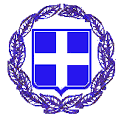                ΕΛΛΗΝΙΚΗ ΔΗΜΟΚΡΑΤΙΑ                                               ΥΠΟΥΡΓΕΙΟ ΠΑΙΔΕΙΑΣ & ΘΡΗΣΚΕΥΜΑΤΩΝ ΠΕΡΙΦΕΡΕΙΑΚΗ Δ/ΝΣΗ ΠΡΩΤ. & ΔΕΥΤ. ΕΚΠ/ΣΗΣ ΚΡΗΤΗΣΔ/ΝΣΗ Δ/ΘΜΙΑΣ ΕΚΠ/ΣΗΣ Ν.ΗΡΑΚΛΕΙΟΥ                           11ο ΓΕΛ ΗΡΑΚΛΕΙΟΥ      Ταχ. Δ/νση :       Παπαπέτρου Γαβαλά 64                    Ταχ. Κωδ.:         71409                                          Διευθυντής:       Σηφάκης Ευάγγελος                              2810 237215Fax:	                2810 326299Γραμματεία:      2810 234876e-mail :               mail@11lyk-irakl.ira.sch.grΗΡΑΚΛΕΙΟ:    2- 3 - 2023Αρ. Πρωτ.Δ.Υ.Προς: Κάθε ενδιαφερόμενο